1	مقدمة1.1	أُنشئ فريق العمل التابع لمجلس الاتحاد والمعني بقضايا السياسات العامة الدولية المتعلقة بالإنترنت (CWG-Internet) بموجب القرار 1336 للمجلس (المعدَّل في 2015) كفريق مستقل وفقاً للقرارين 102 و140 (المراجَعين في بوسان، 2014) لمؤتمر المندوبين المفوضين للاتحاد. ويقتصر الفريق على الدول الأعضاء مع إتاحة مشاورة مفتوحة لجميع أصحاب المصلحة.2.1	وتتمثل اختصاصات الفريق المحددة في القرار 1336 (المعدَّل في 2015) للمجلس في تحديد المسائل المتصلة بقضايا السياسات العامة الدولية المتعلقة بالإنترنت ودراستها وبلورتها، بما فيها القضايا المحددة في القرار 1305 (2009) للمجلس؛ وفي هذا الصدد، يقوم الفريق بما يلي، حسب الاقتضاء: أ )	نشر نواتجه بين أعضاء الاتحاد الدولي للاتصالات، وعلى جميع المنظمات الدولية المعنية وأصحاب المصلحة الذين يشاركون بنشاط في ما يتعلق بهذه القضايا، وذلك لأخذها في الاعتبار في عمليات وضع سياساتهم؛ب)	النظر في الأنشطة التي يضطلع بها الأمين العام ومديرو المكاتب بشأن تنفيذ القرار 102 (المراجَع في بوسان، 2014) ومناقشتها، وإعداد مساهمات في هذه الأنشطة حسب الاقتضاء؛ج)	إطلاق وإدارة مشاورات مفتوحة مع جميع أصحاب المصلحة بصورة مفتوحة وشاملة؛ وتُعرض نتائج المشاورات المفتوحة للنظر فيها خلال مداولات فريق العمل التابع للمجلس.3.1	وكُلِّف المجلس بموجب القرار 102 (المراجَع في بوسان، 2014) الصادر عن مؤتمر المندوبين المفوضين بأن يراجع قراره 1344 ويوجه فريق العمل التابع للمجلس والمعني بقضايا السياسات العامة الدولية المتعلقة بالإنترنت والمقصور على الدول الأعضاء مع إتاحة المشاورة المفتوحة لجميع أصحاب المصلحة، وإجراء هذه المشاورات المفتوحة وفقاً للمبادئ التوجيهية الواردة في القرار.4.1	وبموجب القرار 1344 (المعدَّل في 2015) للمجلس، حُدد نسق العملية التشاورية المفتوحة للفريق.2	أنشطة فريق العمل التابع للمجلس والمعني بقضايا السياسات العامة الدولية المتعلقة بالإنترنت (CWG-Internet)1.2	عقد فريق العمل التابع للمجلس والمعني بقضايا السياسات العامة الدولية المتعلقة بالإنترنت (CWG-Internet) اجتماعيه الثامن والتاسع في جنيف، سويسرا، يومَي 14-13 أكتوبر 2016 ويومَي 7-6 فبراير 2017 على التوالي.2.2	ووافق الفريق على تقريرَي الاجتماعين الثامن والتاسع.3.2	وعُمِّم هذان التقريرين على أعضاء الاتحاد وعلى جميع المنظمات الدولية ذات الصلة وأصحاب المصلحة الذين يشاركون بنشاط في ما يتعلق بهذه القضايا لأخذها في الاعتبار عند وضع سياساتهم.4.2	وأجرى الفريق أيضاً جولتين من المشاورات المفتوحة الإلكترونية والحضورية: أ )	من فبراير إلى سبتمبر 2016 بشأن "تهيئة بيئة ملائمة للنفاذ إلى الإنترنت"، تلاها اجتماع حضوري للمشاورات المفتوحة في 11 أكتوبر 2016؛ب)	من أكتوبر 2016 إلى يناير 2017 بشأن "الجوانب الإنمائية للإنترنت"، تلاها اجتماع حضوري للمشاورات المفتوحة في 3 فبراير 2017.5.2	وجميع الردود الواردة على المشاورات المفتوحة الإلكترونية، وكذلك الملخصات الموجزة لاجتماعيْ المشاورات الحضورية التي وافق عليها المشاركون في الاجتماعين متاحة للجمهور في الموقع الإلكتروني للفريق CWG-Internet.3	الاستنتاجات1.3	يُرجى من المجلس أن يحيط علماً بتقريري الاجتماعين الثامن والتاسع لفريق العمل التابع للمجلس والمعني بقضايا السياسات العامة الدولية المتعلقة بالإنترنت (CWG-Internet).2.3	وإذ يأخذ الفريق في الاعتبار عدم التوصل إلى توافق في الآراء أثناء المناقشات التي جرت في الاجتماع التاسع حول مختلف المقترحات المقدمة بشأن موضوع المشاورات المفتوحة المقبلة، فإنه يوافق على إحالة المسألة إلى المجلس لكي ينظر فيها في دورته لعام 2017 ويتخذ أيّ إجراء لازم حسب الاقتضاء (انظر الفقرة 4.5 من تقرير الاجتماع التاسع). ويرد في الملحق 1 موضوعا المشاورات المفتوحة المقبلة اللذان ينظر فيهما الفريق ("سد الفجوة الرقمية بين الجنسين" و"اعتبارات السياسات العامة المتعلقة بالخدمات المتاحة بحرية على الإنترنت (OTT)"). ويُرجى من المجلس أن يقدم توجيهات بشأن موضوع المشاورات المقبلة ويطلق عملية التشاور.3.3	ويتوجه الرئيس، نيابةً عن الفريق، بشكره الخاص إلى جميع الدول الأعضاء في الاتحاد التي قدمت مساهمات وشاركت في عمل الفريق، وإلى الأمين العام ونائب الأمين العام ومديري مكاتب تقييس الاتصالات والاتصالات الراديوية وتنمية الاتصالات، وإلى الأمانة العامة ولا سيما السيد بريتام مالور والسيدة ديسبوينا ساريداكي، على ما قدّموه من مساعدة فعّالة خلال الاجتماعين الثامن والتاسع للفريق.الرئيس: ماجد م. المزيّد
(المملكة العربية السعودية)الملحقسد الفجوة الرقمية بين الجنسينيدعو فريق العمل التابع للمجلس والمعني بقضايا السياسات العامة الدولية المتعلقة بالإنترنت (CWG-Internet) جميع أصحاب المصلحة إلى تقديم مساهمات بشأن تحقيق المساواة بين الجنسين في استخدام الإنترنت، مع التركيز على الأسئلة التالية:1	ما هي النهج وأمثلة الممارسات الجيدة المتاحة لزيادة نفاذ النساء والفتيات إلى الإنترنت وإنماء معارفهن الرقمية في عمليات تشمل صنع القرار في مجال السياسات العامة المتعلقة بالإنترنت؟2	ما هي النُهج وأمثلة الممارسات الجيدة المتاحة لتعزيز نفاذ الشركات الصغيرة والمتوسطة في البلدان النامية وأقل البلدان نمواً، خاصةً الشركات التي تملكها/تديرها نساء، إلى تكنولوجيا المعلومات والاتصالات واستخدامها من أجل زيادة المشاركة في الاقتصاد الرقمي؟3	ما هي المصادر والآليات المتاحة لقياس مشاركة المرأة في الاقتصاد الرقمي مع التركيز على الشركات الصغيرة والمتوسطة والمشاريع الصغيرة جداً؟4	ما هي التدابير/السياسات التي يمكن تصورها من أجل تعزيز دور النساء كرائدات أعمال ومديرات لشركات صغيرة ومتوسطة، تحديداً في البلدان النامية وأقل البلدان نمواً؟5	ما هي الثغرات التي تنطوي عليها مواجهة هذه التحديات، وكيف يمكن التصدي لها؟ وما هو دور الحكومات؟اعتبارات السياسات العامة المتعلقة بالخدمات المتاحة بحرية على الإنترنت (OTT)بالنظر إلى التطور السريع في تكنولوجيا المعلومات والاتصالات (ICT) الذي أدى إلى ظهور الخدمات القائمة على الإنترنت المعروفة باسم "الخدمات المتاحة بحرية على الإنترنت" (يشار إليها فيما بعد بالمختصر OTT)، يدعى جميع أصحاب المصلحة إلى تقديم مساهماتهم بشأن الجوانب الرئيسية التالية من منظور السياسات العامة:•	ما هي الفرص والتداعيات المرتبطة بالخدمات OTT؟•	ما هي قضايا السياسات العامة والقضايا التنظيمية المرتبطة بالخدمات OTT بشكل عام وبالاستيقان الشخصي بشكل خاص؟ وكيف تعالج الجهات الفاعلة في الخدمات OTT الشواغل المتعلقة بإساءة استعمال الخدمات OTT؟•	كيف تساهم الجهات الفاعلة في الخدمات OTT وأصحاب المصلحة الآخرين الذين يقدمون خدمات التطبيقات في الجوانب المتعلقة بأمن المستهلك وسلامته وخصوصيته؟•	ما هي النهج التنظيمية التي يمكن النظر فيها، فيما يتعلق بالخدمات OTT، للمساعدة على تهيئة بيئة تمكّن جميع أصحاب المصلحة من النمو والازدهار؟ وما هي السياسات العامة اللازمة لمنع إساءة الاستعمال غير المستيقن منها للخدمات OTT؟•	كيف يمكن للجهات الفاعلة في الخدمات OTT ومشغليها أن تتعاون على أحسن وجه محلياً ودولياً؟ وهل يمكن إنشاء اتفاقات شراكة نموذجية؟___________المجلس 2017
جنيف، 25-15 مايو 2017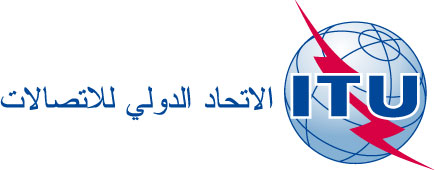 بند جدول الأعمال: PL 1.3الوثيقة C17/51-A31 مارس 2017الأصل: بالإنكليزيةتقرير رئيس فريق العمل التابع للمجلس والمعني بقضايا السياسات العامة الدولية
المتعلقة بالإنترنت (CWG-INTERNET)تقرير رئيس فريق العمل التابع للمجلس والمعني بقضايا السياسات العامة الدولية
المتعلقة بالإنترنت (CWG-INTERNET)ملخصيلخص هذا التقرير أهم نتائج الاجتماعين الثامن والتاسع لفريق العمل التابع للمجلس والمعني بقضايا السياسات العامة الدولية المتعلقة بالإنترنت اللذين عُقدا يومَي 14-13 أكتوبر 2016 ويومَي 7-6 فبراير 2017، عملاً بقرارَي مؤتمر المندوبين المفوضين لعام 2014، القرار 102 (المراجَع في بوسان، 2014) والقرار 140 (المراجَع في بوسان، 2014) وقرارات المجلس 1305 (2009) و1336 (المعدّل في 2015) و1344 (المعدّل في 2015).الإجراء المطلوبيُرجى من المجلس أن يحيط علماً بهذا التقرير وأن يقدّم توجيهات فيما يتعلق بالبند 2.3._________المراجعالقرار 102 (المراجَع في بوسان، 2014)، والقرار 140 (المراجَع في بوسان، 2014)،
وقرارات المجلس 1305 (2009) و1336 (المعدّل في 2015)، و1344 (المعدّل في 2015)